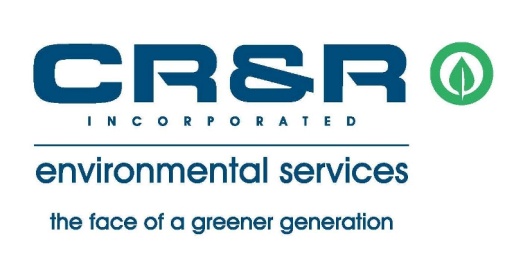 Re:  Senior Discount ApplicationDear Resident:In response to your request for information on a discount rate for senior citizens, CR&R is enclosing an application for the return of the completed application and copies of the required documents.To be eligible for the discount, a resident of Huntington Park must meet the following criteria:Be the head of householdBe over the age of 62And must be receiving social securityThe following documentation is required:A copy of your California Driver’s License or California IDProof that you are head of household (copy of utility bill)A copy of your social security check, or any type of proof that you are the recipient of social security benefits (example: a copy of your bank statement showing your social security check is being directly deposited into your account, or any paperwork that has proof you are receiving social security benefits).The completed application may be faxed, emailed, or returned in person at the CR&R payment window at City Hall.  Please see the information below:Fax #:  714-890-0961Email Address:  csla@crrmail.comPhysical Address:  6550 Miles Ave, Huntington Park, CA 90255An incomplete application will delay processing.Thank you,CR&R Customer ServiceCR&R Environmental ServicesSENIOR CITIZEN RESIDENTIAL WASTE RATECR&R Environmental ServicesSENIOR CITIZEN RESIDENTIAL WASTE RATECR&R Environmental ServicesSENIOR CITIZEN RESIDENTIAL WASTE RATECR&R Environmental ServicesSENIOR CITIZEN RESIDENTIAL WASTE RATECR&R Environmental ServicesSENIOR CITIZEN RESIDENTIAL WASTE RATECR&R Environmental ServicesSENIOR CITIZEN RESIDENTIAL WASTE RATECR&R Environmental ServicesSENIOR CITIZEN RESIDENTIAL WASTE RATECR&R Environmental ServicesSENIOR CITIZEN RESIDENTIAL WASTE RATECR&R Environmental ServicesSENIOR CITIZEN RESIDENTIAL WASTE RATECR&R Environmental ServicesSENIOR CITIZEN RESIDENTIAL WASTE RATECR&R Environmental ServicesSENIOR CITIZEN RESIDENTIAL WASTE RATEREDUCTION APPLICATIONREDUCTION APPLICATIONREDUCTION APPLICATIONREDUCTION APPLICATIONREDUCTION APPLICATIONREDUCTION APPLICATIONREDUCTION APPLICATIONREDUCTION APPLICATIONREDUCTION APPLICATIONREDUCTION APPLICATIONREDUCTION APPLICATIONAPPLICANT'S NAME:APPLICANT'S NAME:APPLICANT'S NAME:LASTLASTLASTFIRST                          FIRST                          FIRST                          MMSPOUSE'S NAME:SPOUSE'S NAME:SPOUSE'S NAME:LASTLASTLASTFIRSTFIRSTFIRSTMMADDRESS:ADDRESS:ADDRESS:STREET ADDRESSSTREET ADDRESSSTREET ADDRESSCITYCITY    ZIP    ZIP    ZIPPHONE NUMBER:  (    ) PHONE NUMBER:  (    ) PHONE NUMBER:  (    ) PHONE NUMBER:  (    ) PHONE NUMBER:  (    ) DATE OF BIRTH:DATE OF BIRTH:MonthDay Day YrPHONE NUMBER:  (    ) PHONE NUMBER:  (    ) PHONE NUMBER:  (    ) PHONE NUMBER:  (    ) PHONE NUMBER:  (    ) DATE OF BIRTH:DATE OF BIRTH:HEAD OF HOUSEHOLDHEAD OF HOUSEHOLDHEAD OF HOUSEHOLDYES  NO  NUMBER OF PERSONS IN HOUSEHOLD:  _______NUMBER OF PERSONS IN HOUSEHOLD:  _______NUMBER OF PERSONS IN HOUSEHOLD:  _______NUMBER OF PERSONS IN HOUSEHOLD:  _______NUMBER OF PERSONS IN HOUSEHOLD:  _______The undersigned declares that the foregoing information is true.  If any part of thisThe undersigned declares that the foregoing information is true.  If any part of thisThe undersigned declares that the foregoing information is true.  If any part of thisThe undersigned declares that the foregoing information is true.  If any part of thisThe undersigned declares that the foregoing information is true.  If any part of thisThe undersigned declares that the foregoing information is true.  If any part of thisThe undersigned declares that the foregoing information is true.  If any part of thisThe undersigned declares that the foregoing information is true.  If any part of thisThe undersigned declares that the foregoing information is true.  If any part of thisThe undersigned declares that the foregoing information is true.  If any part of thisThe undersigned declares that the foregoing information is true.  If any part of thisinformation is not true, the undersigned will be required to remit to CR&R Waste & Recyclinginformation is not true, the undersigned will be required to remit to CR&R Waste & Recyclinginformation is not true, the undersigned will be required to remit to CR&R Waste & Recyclinginformation is not true, the undersigned will be required to remit to CR&R Waste & Recyclinginformation is not true, the undersigned will be required to remit to CR&R Waste & Recyclinginformation is not true, the undersigned will be required to remit to CR&R Waste & Recyclinginformation is not true, the undersigned will be required to remit to CR&R Waste & Recyclinginformation is not true, the undersigned will be required to remit to CR&R Waste & Recyclinginformation is not true, the undersigned will be required to remit to CR&R Waste & Recyclinginformation is not true, the undersigned will be required to remit to CR&R Waste & Recyclinginformation is not true, the undersigned will be required to remit to CR&R Waste & Recyclingthe full rate for residential waste collection services.the full rate for residential waste collection services.the full rate for residential waste collection services.the full rate for residential waste collection services.the full rate for residential waste collection services.the full rate for residential waste collection services.the full rate for residential waste collection services.the full rate for residential waste collection services.the full rate for residential waste collection services.the full rate for residential waste collection services.the full rate for residential waste collection services.                                   Applicant (s) Signature                                   Applicant (s) Signature                                   Applicant (s) Signature                                   Applicant (s) SignatureDate                                              Print Name                                              Print Name                                              Print Name                                              Print Name                                              Print NameFOR OFFICE USE ONLYFOR OFFICE USE ONLYFOR OFFICE USE ONLYFOR OFFICE USE ONLYFOR OFFICE USE ONLYFOR OFFICE USE ONLYFOR OFFICE USE ONLYFOR OFFICE USE ONLYFOR OFFICE USE ONLYFOR OFFICE USE ONLYFOR OFFICE USE ONLYDRIVER LICENSE #DRIVER LICENSE #ACCOUNT #ACCOUNT #ACCOUNT #ACCOUNT #CA ID #CA ID #PROOF OF BEING SOCIAL SECURITY RECIPIENT:   _____________________                                                           PROOF OF BEING SOCIAL SECURITY RECIPIENT:   _____________________                                                           PROOF OF BEING SOCIAL SECURITY RECIPIENT:   _____________________                                                           PROOF OF BEING SOCIAL SECURITY RECIPIENT:   _____________________                                                           PROOF OF BEING SOCIAL SECURITY RECIPIENT:   _____________________                                                           COMMENTS:COMMENTS:APPLICATION:APPLICATION:Approved  Denied  PROCESSED BY:PROCESSED BY:DATE:APPROVED BY:APPROVED BY:DATE: